Kính gửi: BCH các cơ sở Đoàn và Đoàn trực thuộc.Thực hiện Công văn số:131-CV/TĐTN-BPT  ngày 11/6/2021 của Tỉnh Đoàn Bình Phước về việc Tuyên truyền , hưởng ứng tham gia hoạt động hỗ trợ phòng, chống Covid-19  “Tải App MB - Đánh bay Covid”;Trên tinh thần “Một đồng đóng góp đều là kết tinh của tình yêu thương”, phát huy tính xung kích của thanh niên, vì mục tiêu tiếp thêm sức mạnh cho tuyến đầu chống dịch, Ban Thường vụ huyện Đoàn đề nghị các cơ sở Đoàn và Đoàn trực thuộc nghiên cứu triển khai thực hiện chương trình “Tải app MB - Đánh bay Covid”, cụ thể như sau:Thời gian phát động: - Từ ngày 18/6/2021 đến ngày 30/6/2021.2. Nội dung thực hiện:- BCH các cơ sở Đoàn và Đoàn trực thuộc chỉ đạo, tuyên truyền đến đoàn viên thanh niên  tại đơn vị tải và đăng ký App MB (mỗi lượt tải app MB về thành công các đơn vị sẽ được hỗ trợ 30.000 đồng từ MB Bình Phước để thực hiện công tác phòng, chống dịch).- MB Bình Phước phối hợp cùng BTV Tỉnh Đoàn sẽ rà soát, thống kê, đối chiếu số lượng mở App mới 02 lần vào ngày 20/6/2021 và 30/6/2021. Trước ngày 07/7/2021, Ban Thường vụ Tỉnh Đoàn sẽ tổ chức chương trình bàn giao nguồn kinh phí hỗ trợ cho các đơn vị.3. Lưu ý: - Việc quét mã QR để cài đặt theo phụ lục hướng dẫn gửi kèm Công văn này là căn cứ để hệ thống của ngân hàng lọc thông tin, đối chiếu số lượng cài đặt theo từng đơn vị và hỗ trợ kinh phí cho đơn vị thực hiện công tác phòng, chống Covid.(Gửi kèm phụ lục hướng dẫn cài đặt chi tiết)4. Liên hệ:-  Thông tin liên hệ giải đáp các vướng mắc phát sinh trong quá trình thực hiện cài đặt và sử dụng App MB, vui lòng liên hệ chị Đào Thị Thúy Nga - Chuyên viên khách hàng cá nhân, số điện thoại 0909.839.934. - Thông tin về Chương trình liên hệ đồng chí Triệu Trúc Ngân- PCT.Hội LHTN VN huyện, số điện thoại, zalo: 0364.228.294.- Các đơn vị báo cáo tình hình triển khai, số lượt tải app cho BTV huyện Đoàn qua nhóm  zalo “BCH HĐ Bù Đăng” trước ngày 25/6/2021 và khi có thông báo yêu cầu.	Đề nghị các cơ sở Đoàn và Đoàn trực thuộc nghiên cứu, nghiêm túc triển khai thực hiện .PHỤ LỤC 1: CÁC BƯỚC CÀI ĐẶT APP MB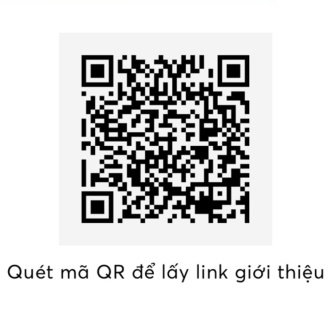 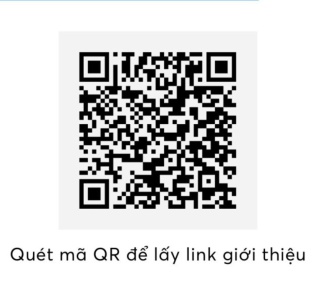 DÀNH CHO ĐOÀN CẤP HUYỆN		DÀNH CHO ĐOÀN TRỰC THUỘCLưu ý: quét mã QR tương ứng ở trên trước khi thực hiện các bước tiếp theo (đây là căn cứ để MB hỗ trợ kinh phí).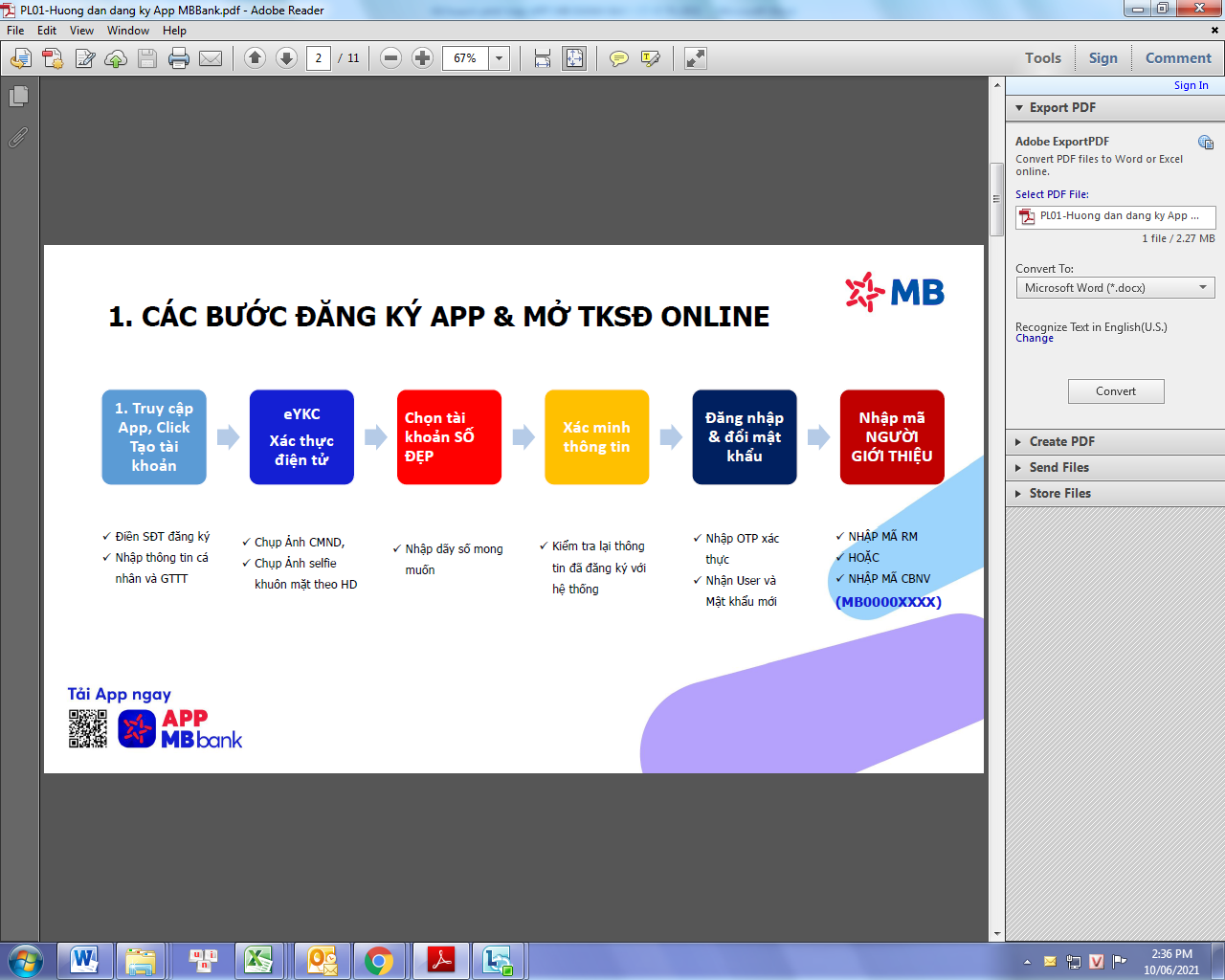 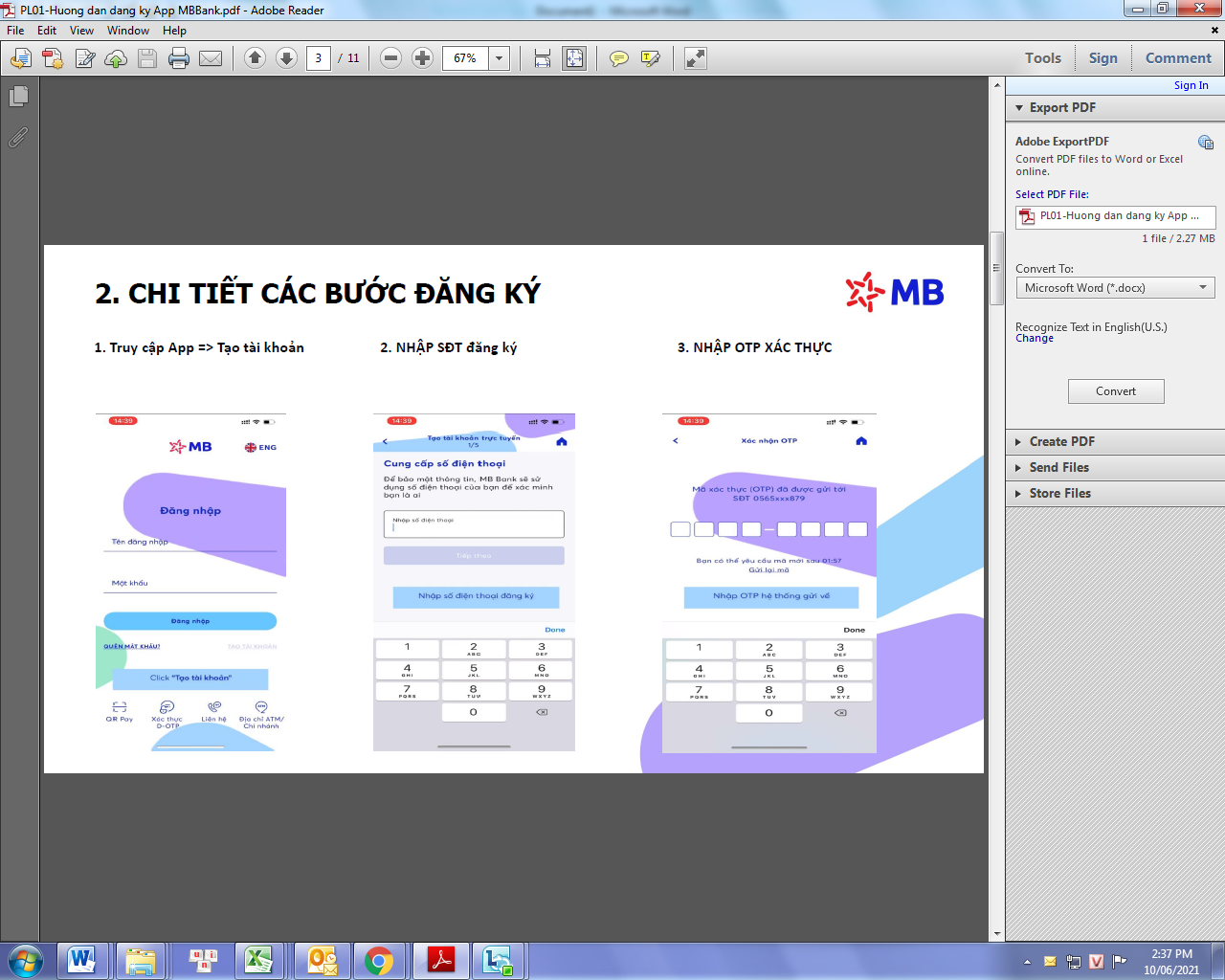 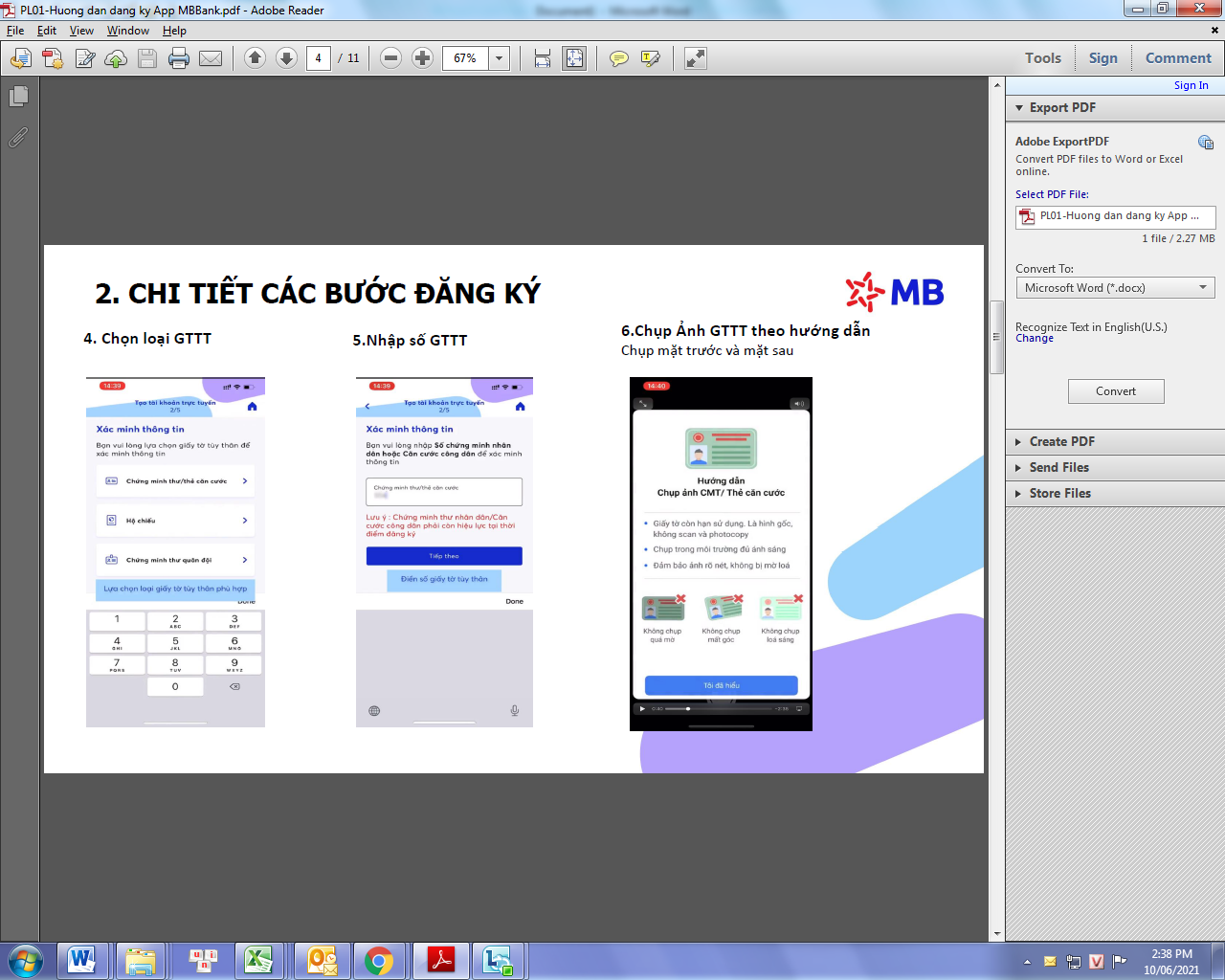 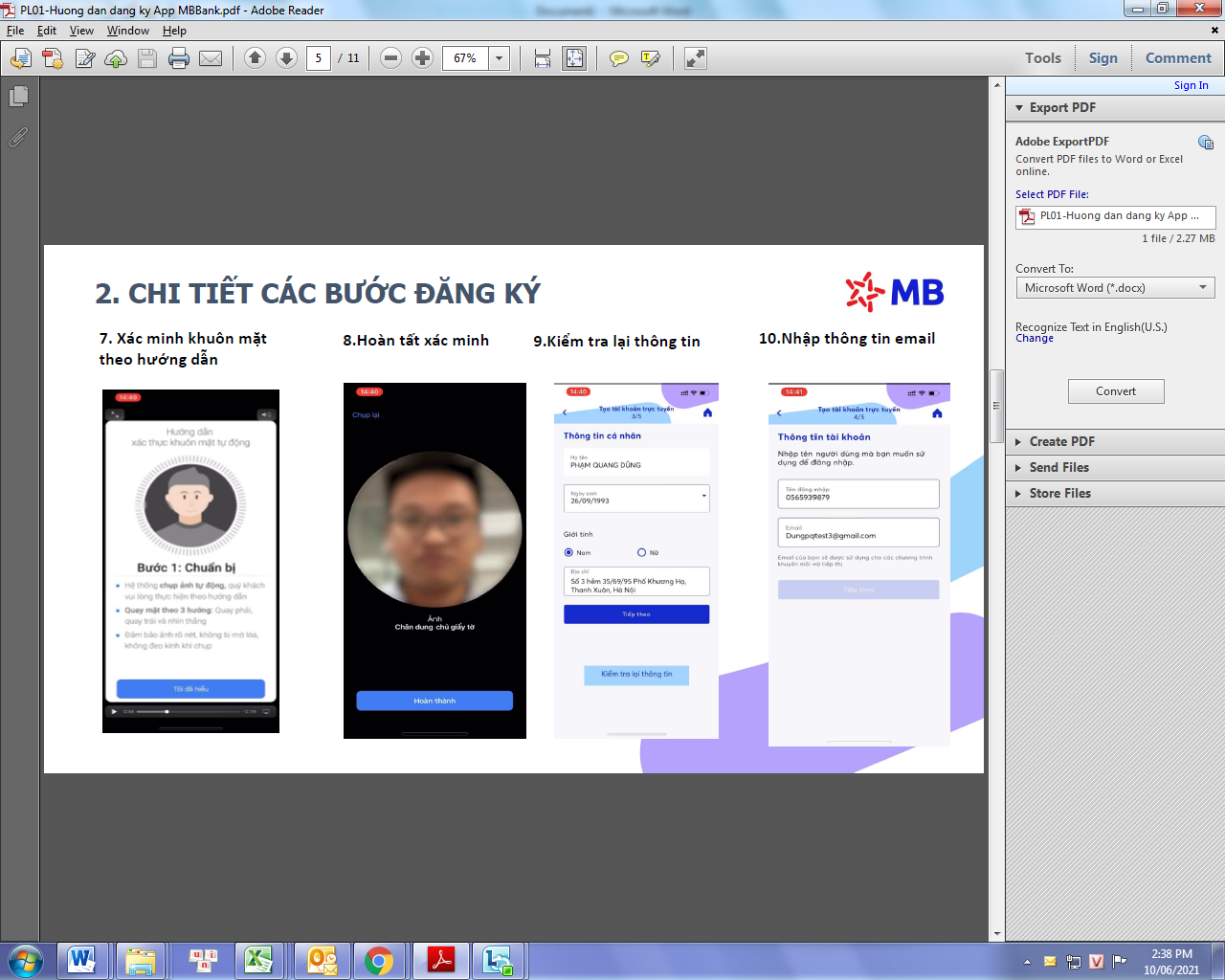 PHỤ LỤC 2: GIỚI THIỆU VỀ MB VÀ APP MBNgân hàng MB tên đầy đủ là Ngân hàng Thương mại cổ phần Quân đội (Military Commercial Joint Stock Bank) là ngân hàng trực thuộc bộ Quốc phòng Việt Nam và hoạt động dưới sự quản lý của Ngân hàng Nhà Nước. Trong suốt quá trình hoạt động của mình, ngân hàng Quân đội MB đã đạt được nhiều thành tựu to lớn, có thể kể đến như:App MBBank là App ngân hàng số duy nhất cho khách hàng tại Việt Nam đạt danh hiệu “Sao Khuê 2019”.Top 10 sản phẩm chất lượng cao được người Việt tin dùng.Top 40 thương hiệu giá trị nhất Việt Nam.Top 10 ngân hàng thương mại Việt Nam uy tín năm 2018.Ngân hàng số tiêu biểu 2018.Ngân hàng cộng đồng tiêu biểu 2018.Top 10 Ngân hàng thương mại (NHTM) Việt Nam uy tín năm 2019.Liên tiếp có mặt trong top 10 ngân hàng TMCP uy tín của Việt Nam.Với mục đích mở rộng mạng lưới và phục vụ nhu cầu khách hàng địa phương, ngày 07/11/2014 MB Bình Phước chính thức được thành lập. Sau 7 năm đi vào hoạt động và phát triển, đến hết năm 2020, quy mô tài sản của MB Bình Phước đạt 4000 tỷ đồng và lọt Top 5 ngân hàng lớn nhất tại địa bàn Bình Phước. Song song các hoạt động tài chính đa dạng nhằm phục vụ tối đa nhu cầu khách hàng, MB Bình Phước luôn đồng hành cùng địa phương thông qua các hoạt động thiện nguyện, nhằm giúp đỡ những người có hoàn cảnh khó khăn, gia đình chính sách…Giới thiệu App MBLà một ứng dụng điện tử ngân hàng của ngân hàng Quân đội trên điện thoại di động. Được tích hợp sẵn tính năng cho phép khách hàng được thực hiện những giao dịch tài chính và thanh toán điện tử mỗi ngày, với thao tác vô cùng đơn giản và dễ sử dụng ở mọi lúc, mọi nơi.Điểm nổi bật của App MBXem danh sách tài khoản/thẻ, kiểm tra số dư/hạn mức, tìm kiếm và xem lịch sử giao dịch, mở sổ tiết kiệm online với lãi suất cao, tra cứu ATM/chi nhánh gần nhất,...Miễn phí trọn đời các giao dịch chuyển khoản trong và liên ngân hàng 24/7 (kể cả ngày lễ, thứ 7 và chủ nhật).Sử dụng Digital OTP nhằm bảo mật hơn, đăng nhập bằng Face ID hoặc vân tay an toàn, tiện lợi.Nạp tiền điện thoại và thanh toán hóa đơn: Điện, nước, Internet, truyền hình, thuế, vé máy bay và vé xem phim,…Rút tiền tại ATM không cần dùng thẻTỈNH ĐOÀN BÌNH PHƯỚCBCH ĐOÀN HUYỆN BÙ ĐĂNG***Số: 39 -CV/HĐTN“V/v tuyên truyền, hưởng ứng tham giahoạt động hỗ trợ, phòng, chống Covid-19“Tải App MB - Đánh bay Covid”ĐOÀN TNCS HỒ CHÍ MINH       Bù Đăng, ngày  18 tháng 6 năm 2021Nơi nhận: - Như Kg;- Lưu.TM. BAN THƯỜNG VỤ HUYỆN ĐOÀNBÍ THƯ(Đã ký)ĐĐào Thị Quế